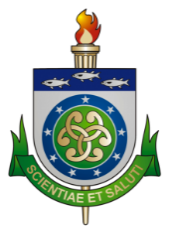 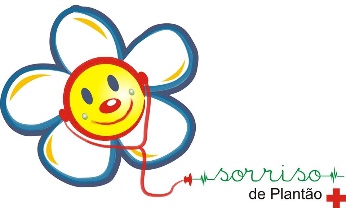 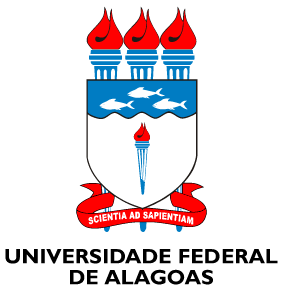 IV CAILU – Construindo Sorrisos Através do TempoNormas de Submissão de Trabalhos- Banner Eletrônico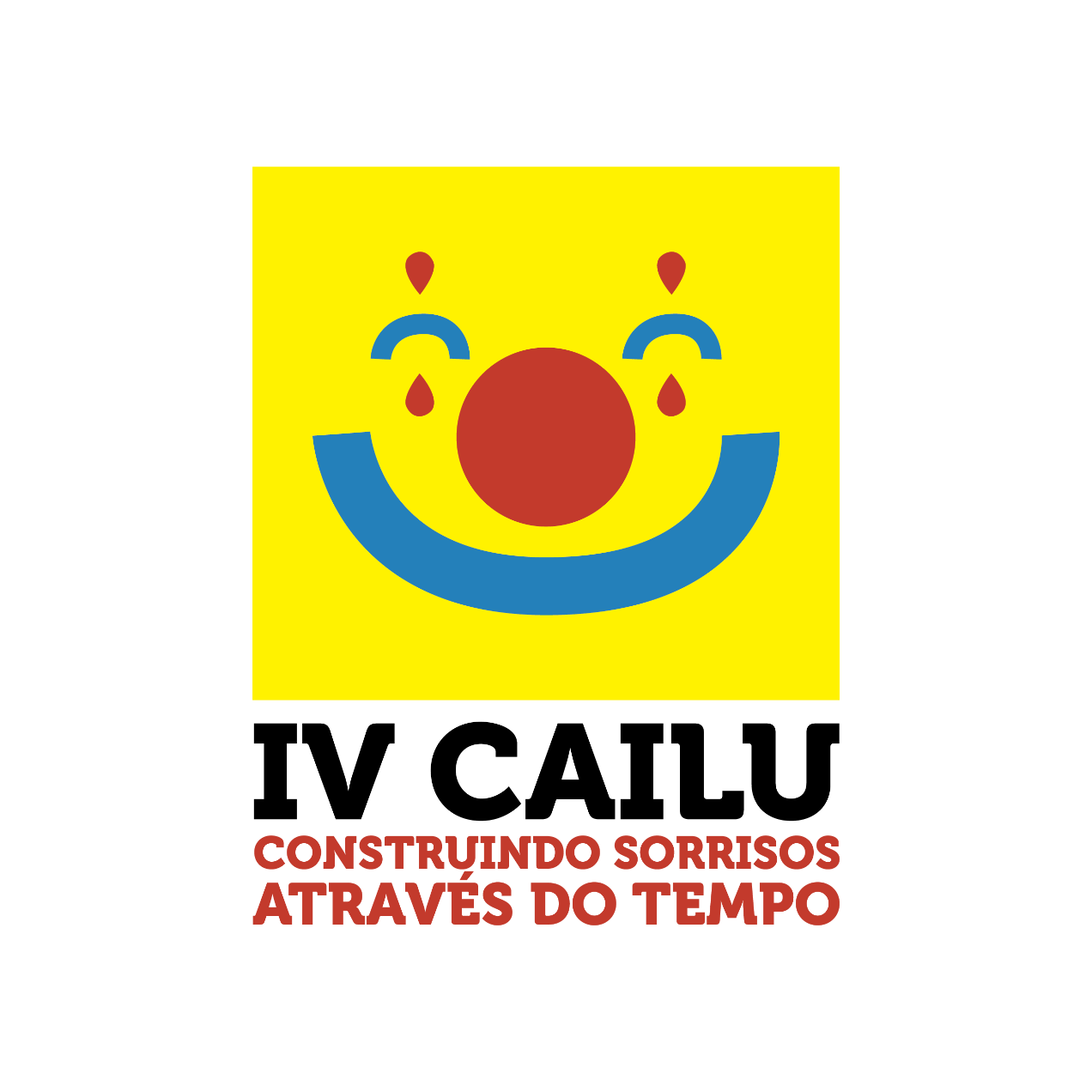 1° O/A candidato/a – pelo menos um/uma dos/das autores/as- deverá estar devidamente inscrito/a no CAILU para ter seu trabalho passível de avaliação.2° É possível haver até 5 (cinco) autores, contando com o/a orientador/a.3° Os trabalhos deverão ser submetidos no eixo temático apropriado para melhor entendimento e aproveitamento deste. São eles:Extensão universitária- neste eixo, serão recebidos trabalhos que relatem as experiências de projetos de extensão finalizados ou em andamentos na academia, envolvendo a ludoterapia.Direitos da criança hospitalizada- eixo destinado a trabalhos que esclareçam e reifiquem os direitos das crianças em situação de internamento hospitalar. Muitas vezes, estes direitos lhes são negados ou retalhados. Por isso, é importante a discussão sobre a manutenção desses direitos. Atividades lúdicas na promoção e prevenção da saúde – eixo direcionado para experiências em que o lúdico atue como um elemento de promoção e prevenção a saúde, podendo ser relatos de atividades pontuais ou trabalhos baseados em revisão bibliográfica. Humanização e ética no tratamento hospitalar– o ambiente hospitalar, apesar de propor o cuidado e o zelo ao outro, pode parecer muitas vezes hostil para uma criança. Um ambiente humanizado é o mínimo pode ser oferecido. Ainda assim, há grandes dificuldades para percorrer tal percurso. Serão aceitos trabalhos que tratem da importância da humanização e da ética no hospital, bem como os efeitos em que a ausência de ambas podem causar no paciente e em sua recuperação, consequentemente. 4° O trabalho deverá ser submetido na plataforma do site do congresso do dia 23 de março até dia 24 de abril para avaliação preliminar. Posteriormente, se aprovado, deverá ser apresentado oralmente para a banca avaliadora do IV Congresso Alagoano Interdisciplinar de Ludoterapia, no dia 5 de maio, das 19h às 22h. • O texto do resumo expandido ou o material a ser apresentado (slides) deve ser enviado em PDF. • O resumo deve conter introdução, material e metodologia, resultados e discussões, conclusões e referências bibliográficas• O resumo expandido deve ter entre 1200 e 1500 palavras, incluindo bibliografia básica;• Fonte Times New Roman, corpo 12;• Papel A4, páginas não numeradas;• Espaçamento do texto entre linhas 1,5;• Primeira linha de cada parágrafo com recuo padrão (1,25cm);• Sem espaço entre os parágrafos;• Espaçamento das citações simples com recuo padrão (1,25cm);•Margens: superior 2,5cm; inferior 2cm; esquerda 3cm; direita 3cm;
 Na primeira página do trabalho, devem aparecer os seguintes itens:• Título do trabalho centralizado: em caixa alta e em negrito.• Eixo escolhido para apresentação do trabalho alinhado à direita logo abaixo do título• Nome completo dos (as) autores (as) alinhado (s) a direita, indicando em nota de rodapé o(s) vínculo institucional e e-mail dos (as) mesmos (as).• 3 (três) a 5 (cinco) palavras-chave.As referências bibliográficas devem ser feitas seguindo as normas da ABNT

Cada trabalho apresentado poderá contar com até cinco autores/as.Cada proponente pode enviar apenas uma proposta de comunicação na condição de autor (a) principal.6° No material deverá constar o título (idêntico ao do resumo aceito), nomes e instituições das pessoas autoras e seus e-mails e suas áreas de conhecimento. Ainda deve ser identificado o tipo do relato (se pesquisa ou práticas), uma introdução, os métodos (caso aplicável), resultados e discussão e conclusões;7° Apenas o/a autor/a principal do trabalho deverá apresentar cada comunicação, ficando exclusivo a este/a a certificação de apresentação e, se for o caso, premiações.8° Em cada eixo temático, um trabalho será escolhido para receber premiação de excelência acadêmica.9° Para cada apresentação será dado o tempo de 10 (dez) minutos, ficando reservados de 5 (cinco) a 10 (dez) minutos para a banca avaliadora arguir sobre o mesmo.